Technical working party for vegetablesForty-Seventh Session
Nagasaki, Japan, May 20 to 24, 2013Partial Revision of the Test Guidelines for Cucumber
(document TG/61/7)Document prepared by experts from the Netherlands	The purpose of this document is to present the proposals for the partial revision of the Test Guidelines for Cucumber (document TG/61/7).	The following changes are proposed:Revision of grouping characteristics, including the behavior against pathogensa revised format for disease resistance characteristics according to the explanations for disease resistance characteristics in Test Guidelines and eventual new proposal to update the protocolChapter 5: Grouping of Varieties and Organization of the Growing TrialChapter 7: Table of CharacteristicsChapter 8: Explanations on the Table of Characteristics8.2 Explanations for individual characteristicsChapter 10 : Technical QuestionnaireParagraph 5: Characteristics of the variety to be indicated (the number in brackets refers to the corresponding characteristic in Test Guidelines; please mark the note which best corresponds).	The proposed revisions are presented in the Annex to this document.[Annex follows]Proposal for a Revision of the Grouping Characteristics in Chapter 5.3Current wording: Cotyledon:  bitterness (characteristic 1)Plant:  sex expression (characteristic 13)Ovary: color of vestiture (characteristic 15)(c)	Parthenocarpy (characteristic 16) (d)	Fruit:  length (characteristic 17) (e)	Fruit:  ground color of skin at market stage (characteristic 25) Proposed new wording:Cotyledon:  bitterness (characteristic 1)Plant:  sex expression (characteristic 13)Ovary: color of vestiture (characteristic 15)(c)	Parthenocarpy (characteristic 16) (d)	Fruit:  length (characteristic 17) (e)	Fruit:  ground color of skin at market stage (characteristic 25) (f)	Resistance to Cladosporiumcucumerinum (Ccu) (characteristic 44)(g)	Resistance to Cucumber mosaic virus (CMV) (characteristic 45)(h)	Resistance to powdery mildew (Podosphaeraxanthii) (Sf) (characteristic 46)(i)	Resistance to Corynespora blight and target leaf spot (Corynesporacassiicola) (Cca) (characteristic 48)(j)	Resistance to Cucumber vein yellowing virus (CVYV) (characteristic 49)Proposal to revise Characteristics 44 to 47Current wording: Proposed new wording:Current wording: Proposed new wording:Current wording: Proposed new wording:Current wording: Proposed new wording:Current wording: Proposed new wording:Current wording: Proposed new wording:Current wording: Proposed new wording:Proposal to Include a Revised Format for Disease Resistance Characteristics(Current and Proposed New Wording are presented on opposite pages)Current wording: Ad. 44:  Resistance to Cladosporium cucumerinum (Ccu)MethodMaintenance of disease Raising the plantsInoculationSpecial conditions after inoculationDuration of testProposed new wording:Ad. 44:  Resistance to Cladosporium cucumerinum (Ccu)Current wording:Ad.  45:  Resistance to Cucumis Mosaic Virus (CMV)MethodMaintenance of disease Raising the plantsInoculationSpecial conditions after inoculationDuration of testProposed new wording:Ad.  45:  Resistance to Cucumber mosaic virus (CMV)Current wording: Ad. 46:  Resistance to powdery mildew (Podosphaera xanthii) (Sf)MethodMaintenance of disease 	Type of medium:	On susceptible living plantsPreparation of inoculum:	Wash the spores from the infected leaves and prepare a suspension with a concentration of 105 spores/ml. Filter the suspension through a cheese-cloth before infecting the plants.Raising the plants	Sowing:	In potting soil or compost	Temperature:	22/20C (day/night)	Light:	At least 16 hours 	Number of plants:	30 plants per sampleInoculation	Growth stage of plants:	Fully developed cotyledons	Method of inoculation:	Spray spore suspension on leaves on the first, second and fifth day after planting out.Special conditions after inoculation	Temperature:	20/20C (day/night)	Light:	16 hoursDuration of test	- From sowing to inoculation:	7, 8 and 11 days	- From inoculation to last reading:	12 daysScheme of observation1.	Susceptible:  hypocotyls and cotyledons infected, first leaf strongly infected, high sporulation. 2.	Moderately resistant:  hypocotyls not infected, cotyledons and first leaf moderately infected with moderate sporulation, moderate colonization.3.	Highly resistant:  hypocotyls and cotyledons not infected, first leaf very weakly or not infected, few colonies, very weak sporulation.Standard varieties:	1.	Susceptible:  			2.	Moderately resistant:  Flamingo				3.	Highly resistant:  CordobaProposed new wording:Ad. 46:  Resistance to Powdery mildew (Podosphaera xanthii) (Px)Current wording: Ad. 47:  Resistance to downy mildew (Pseudoperonospora cubensis) (Pc)MethodMaintenance of disease	Type of medium:	On susceptible living plantsPreparation of inoculum:	Wash the spores from the infected leaves with cold distilled water and prepare a suspension.  Suspension to be used immediately.Raising the plants	Sowing:	In potting soil or compost	Temperature:	22/20C (day/night)	Light:	At least 16 hours 	Number of plants:	30 plants per sampleInoculation	Growth stage of plants:	First two leaves fully developed	Method of inoculation:	Spray spore suspension on leaves.Special conditions after inoculation	Temperature:	22/20C (day/night)	Light:	16 hours	Relative humidity:	100%, 48 hours after inoculation	Special conditions:	Plastic cover placed over the plants.  The plastic cover is closed during the first three days and thereafter slightly opened during the daytime.Duration of test	- From sowing to inoculation:	20 days	- From inoculation to last reading:	+ 10 daysScheme of observations:Susceptible:	Large lesions with abundant spore production, leaf tissue becoming necrotic within 5 days.	Moderately resistant:	Medium lesions, period of tissue yellowing prolonged to beyond 10 days.	Highly resistant:	Small downy mildew lesions, round tissue in the center becoming necrotic, no visual spore production.Standard varieties:	Susceptible:	Pepinex 69, SMR 58			Moderately resistant:	Poinsett					Highly resistant:	Proposed new wording:Ad. 47:  Resistance to Downy mildew (Pseudoperonospora cubensis) (Pc)Current wording: Ad. 48:  Resistance to Corynespora blight and target leaf spot (Corynespora cassiicola) (Cca)MethodMaintenance of disease 	Type of medium:	PDA (Potato Dextrose Agar)	Special conditions:	12-14 days in the dark at 20C	Remarks:	The spore suspension should have a concentration of 0.5 x 105 spores/ml.  To be kept for a maximum of 4 days in a refrigerator at 4CPreparation of inoculum:	Scrape off the fungus from the nutrient medium, collect in a beaker and filter through a cheese-cloth.Raising the plants	Sowing:	In potting soil or compost	Temperature:	22/20C (day/night)	Light:	At least 16 hours 	Number of plants:	30 plants per sampleInoculation	Growth stage of plants:	The plants should have a first leaf with a diameter of 3 cm.	Method of inoculation:	Spray spore suspension on leavesSpecial conditions after inoculation	Temperature:	25/15C (day/night)	Light:	At least 16 hours 	Special conditions:	Plastic cover placed over the plants.  The plastic cover is closed during the first three days and thereafter slightly opened during the daytime.Duration of test	- From sowing to inoculation:	12-13 days	- From inoculation to last reading:	8-10 daysScheme of observation:1.	Susceptible	a.	cotyledons and first leaf dead, plant with greatly reduced growth	b.	cotyledons dead or strongly infected, first leaf weakly infected, plant with greatly reduced growth2.	Resistant	a.	cotyledons heavily infected, first leaf not infected, plant with normal growth	b.	cotyledons and first leaf not infected, plant with normal growthStandard varieties:	Susceptible:  Pepinova (1a) and Cerrucho, Goya (1b)	Resistant:  Cumlaude, Edona (2a) and  (2b)Proposed new wording:Ad. 48:  Resistance to Corynespora blight and target leaf spot (Corynespora cassiicola) (Cca)Current wording:Ad. 49:  Resistance to Cucumber Vein Yellowing Virus (CVYV)MethodMaintenance of isolateType of medium:	On susceptible living plantsSpecial conditions:	Fresh inoculum, or inoculum which has been stored for a maximum of 3 months at -20˚CExecution of testGrowth stage of plants:	Appearance of first leafTemperature:	16 to 30˚CLight:	16 hoursGrowing method:	GreenhouseMethod of inoculation:	Mechanical, by rubbing of cotyledonsDuration of test:	From inoculation to reading:  14 daysNumber of plants tested:	At least 15 plantsStandard varieties:	Susceptible:  Corona 	Resistant:  TornacRemark:	Resistant varieties may have a slight discoloration of the veins of older leavesProposed new wording:Ad. 49:  Resistance to Cucumber vein yellowing virus (CVYV)Current wording:Ad. 50:  Resistance to Zucchini Yellow Mosaic Virus (ZYMV)MethodMaintenance of isolateType of medium:	On susceptible living plantsSpecial conditions:	Fresh inoculum, or inoculum which has been stored for a maximum of 6 months at - 20˚CExecution of testGrowth stage of plants:					Appearance of first leafTemperature:						23 to 25˚C day and nightLight:							16 hoursGrowing method:						Greenhouse	Method of inoculation:				Mechanical, by rubbing of cotyledonsDuration of test:						From inoculation to reading:  14 daysNumber of plants tested:				At least 15 plantsStandard varieties:					Susceptible:  Corona 								Resistant:  DinaRemark:	Resistant varieties may have a slight discoloration of the veins of older leaves.Susceptible varieties have systemic mosaic symptoms.Proposed new wording:Ad. 50:  Resistance to Zucchini yellow mosaic virus (ZYMV)Proposed changes to Chapter 10 “Technical Questionnaire”To add the following characteristics to Chapter TQ 5:Resistance to Cladosporiumcucumerinum (Ccu) (characteristic 44)Resistance to Cucumber mosaic virus (CMV) (characteristic 45)Resistance to powdery mildew (Podosphaeraxanthii) (Sf) (characteristic 46)Resistance to Corynespora blight and target leaf spot (Corynesporacassiicola) (Cca) (characteristic 48)Resistance to Cucumber vein yellowing virus (CVYV) (characteristic 49)[End of Annex and of document]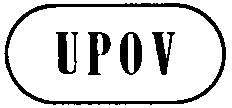 ETWV/47/29ORIGINAL:  EnglishDATE:  April 22, 2013INTERNATIONAL UNION FOR THE PROTECTION OF NEW VARIETIES OF PLANTS INTERNATIONAL UNION FOR THE PROTECTION OF NEW VARIETIES OF PLANTS INTERNATIONAL UNION FOR THE PROTECTION OF NEW VARIETIES OF PLANTS GenevaGenevaGeneva44. 

(+)Resistance to Cladosporium cucumerinum (Ccu)Résistance à Cladosporium cucumerinum (Ccu)Resistenz gegen Cladosporium cucumerinum (Ccu)Resistencia a la Cladosporium cucumerinum (Ccu)QLabsentabsentefehlendausentePepinex 69 1presentprésentevorhandenpresenteMaketmore 76 944. 
(*)
(+)Resistance to Cladosporium cucumerinum (Ccu)Résistance à Cladosporium cucumerinum(Ccu)Resistenz gegen Cladosporium cucumerinum (Ccu)Resistencia a la Cladosporium cucumerinum (Ccu)QLabsentabsentefehlendausentePepinex 69 1presentprésentevorhandenpresenteMarketmore 76 945. 

(+)Resistance to Cucumis Mosaic Virus (CMV)Résistance au virus de la mosaïque du concombreResistenz gegen Gurkenmosaikvirus (CMV)Resistencia al virus del mosaico del pepino (CMV)QNsusceptiblesensibilitéanfälligsusceptibleGele Tros1moderately resistantrésistance moyennemäßig resistentintermediaGardon2highly resistantforte résistancehochresistentaltaHokus, Naf 345. 
(*)
(+)Resistance to Cucumber mosaic virus (CMV)Résistance au virus de la mosaïque du concombre (CMV)Resistenz gegen Gurkenmosaikvirus (CMV)Resistencia al virus del mosaico del pepino (CMV)QNsusceptibleSensibilitéanfälligSusceptibleVentura1moderately resistantrésistance moyennemäßig resistentintermediaGardon, Verdon2highly resistantforte résistancehochresistentaltaNaf, Picolino346. 

(+)Resistance to powdery mildew (Podosphaera xanthii) (Sf)Résistance à l’oïdium (Podosphaera xanthii) (Sf)Resistenz gegen Echten Mehltau (Podosphaera xanthii) (Sf)Resistencia al mildiú blanco (Podosphaera xanthii) (Sf)QNsusceptiblesensibilitéanfälligsusceptibleCorona 1moderately resistantrésistance moyennemäßig resistentintermediaFlamingo 2highly resistantforte résistancehochresistentaltaCordoba 346. 
(*)
(+)Resistance to Powdery mildew (Podosphaera xanthii) (Px)Résistance à l’oïdium (Podosphaera xanthii) (Px)Resistenz gegen Echten Mehltau (Podosphaera xanthii) (Px)Resistencia al mildiú blanco (Podosphaera xanthii) (Px)QNsusceptiblesensibilitéanfälligsusceptibleCorona 1moderately resistantrésistance moyennemäßig resistentintermediaFlamingo 2highly resistantforte résistancehochresistentaltaCordoba 347. 

(+)Resistance to downy mildew (Pseudoperonospora cubensis) (Pc)Résistance au mildiou (Pseudoperonospora cubensis) (Pc)Resistenz gegen Falschen Mehltau (Pseudoperonospora cubensis) (Pc)Resistencia al mildiú velloso del pepino (Pseudoperonospora cubensis (Pc))QNsusceptiblesensibilitéanfälligsusceptiblePepinex 69, SMR 581moderately resistantrésistance moyennemäßig resistentintermediaPoinsett2highly resistantforte résistancehochresistentalta347. 

(+)Resistance to Downy mildew (Pseudoperonospora cubensis) (Pc)Résistance au mildiou (Pseudoperonospora cubensis) (Pc)Resistenz gegen Falschen Mehltau (Pseudoperonospora cubensis) (Pc)Resistencia al mildiú velloso del pepino (Pseudoperonospora cubensis (Pc))QNsusceptiblesensibilitéanfälligsusceptiblePepinex 69, SMR 581moderately resistantrésistance moyennemäßig resistentintermediaPoinsett 762highly resistantforte résistancehochresistentalta348. 

(+)
Resistance to Corynespora blight and target leaf spot (Corynespora cassiicola) (Cca)Résistance à la pourriture corynespora et à la septoriose (Corynespora cassiicola) (Cca)Resistenz gegen
Corynespora-Blattfleckenkrank-heit (Corynespora cassiicola) (Cca)Resistencia a la mancha foliar (Corynespora cassiicola) (Cca)QLabsentabsentefehlendausenteCerrucho, Goya, Pepinova1presentprésentevorhandenpresenteCorona, Cumlaude, Edona948.
(*)
(+)
Resistance to Corynespora blight and target leaf spot (Corynespora cassiicola) (Cca)Résistance à la pourriture corynespora et à la septoriose (Corynespora cassiicola) (Cca)Resistenz gegen
Corynespora-Blattfleckenkrankheit (Corynespora cassiicola) (Cca)Resistencia a la mancha foliar (Corynespora cassiicola) (Cca)QLabsentabsentefehlendausenteBodega1presentprésentevorhandenpresenteCorona, Cumlaude949. 

(+)Resistance to Cucumber Vein Yellowing Virus (CVYV)Résistance au virus du jaunissement des nervures du concombreResistenz gegen Cucumber Vein Yellowing Virus (CVYV)Resistencia al virus de las venas amarillas del pepino (CVYV)QLabsentabsentefehlendausenteCorona 1presentprésentevorhandenpresenteTornac 949. 
(*)
(+)Resistance to Cucumber vein yellowing virus (CVYV)Résistance au virus du jaunissement des nervures du concombre (CVYV)Resistenz gegen Cucumber vein yellowing virus (CVYV)Resistencia al virus de las venas amarillas del pepino (CVYV)QLabsentabsentefehlendausenteCorona 1presentprésentevorhandenpresenteTornac 950. 

(+)Resistance to Zucchini Yellow Mosaic Virus (ZYMV)Résistance au virus de la mosaïque jaune de la courgette Resistenz gegen Zucchinigelb-mosaikvirus (ZYMV)Resistencia al virus del mosaico amarillo del calabacín (ZYMV)QLabsentabsentefehlendausenteCorona1presentprésentevorhandenpresenteDina950. 

(+)Resistance to Zucchini yellow mosaic virus (ZYMV)Résistance au virus de la mosaïque jaune de la courgette (ZYMV) Resistenz gegen Zucchinigelb-mosaikvirus (ZYMV)Resistencia al virus del mosaico amarillo del calabacín (ZYMV)QLabsentabsentefehlendausenteCorona1presentprésentevorhandenpresenteDina9Type of medium:PDA (Potato Dextrose Agar)Special conditions:7-8 days in the dark at 20CRemarks:The spore suspension should have a concentration of 0.5 x 105 spores/ml.  To be kept for a  maximum of 4 days in a refrigerator at 4C.Preparation of inoculum:Scrape off the fungus from the PDA medium, collect in a beaker and filter through a cheese-cloth.Sowing:In potting soil or compostTemperature:22/20C (day/night)Light:At least 16 hoursNumber of plants:30 plants per sampleGrowth stage of plants:The plants should have a first leaf with a diameter of 3 cm.Method of inoculation:Spray spore suspension on leavesTemperature:22/20C (day/night)Light:At least 16 hoursSpecial conditions:Plastic cover placed over the plants.  The plastic cover is closed during the first three days and thereafter slightly opened during the daytime.- From sowing to inoculation:12 days- From inoculation to last reading:6-8 daysStandard varieties:Resistance absent:  Pepinex 69Resistance present:  Maketmore 761. Pathogen	Cladosporium cucumerinum2. Quarantine status	No3. Host species	Cucumissativus (cucumber or gherkin)4. Source of inoculum	Naktuinbouw (NL)5. Isolate6. Establishment isolate identity	expected reactions on resistant standard varieties7. Establishment pathogenicity	symptoms on susceptible standard varieties8. Multiplication inoculum	8.1 Multiplication medium	Agar medium e.g.:Potato Dextrose Agar (PDA)8.2 Multiplication variety8.3 Plant stage at inoculation8.4 Inoculation medium	sterile demineralized water8.5 Inoculation method	scrape the Petri dishes and spread over new plates8.6 Harvest of inoculum	from 7-8 days old subcultures in the dark at 20°C8.7 Check of harvested inoculum8.8 Shelflife/viability inoculum	4 days at 4°C9. Format of the test9.1 Number of plants per genotype	at least 209.2 Number of replicates9.3 Control varieties	Frontera, Cherubino, Pepinex 69 (Susceptible)Corona, Sheila, Marketmore 76 (Resistant)9.4 Test design	e.g. after every 8 samples 16 resistant and 16 susceptible plants9.5 Test facility9.6 Temperature	18 or 22/20°C d/n9.7 Light	at least 16 hours9.8 Season	Best results obtained in February-April due to temperature9.9 Special measures	Make sure soil is not dry at time of inoculation; plastic tent closed day and night during first three days after inoculation; thereafter slightly opened during daytime10. Inoculation10.1 Preparation inoculum	optional: add 0,01% Tween to spore suspension10.2 Quantification inoculum	0.5*105 -0.5*106 spores/mL10.3 Plant stage at inoculation	young cotyledon or first true leaf10.4 Inoculation method	spraying spore suspension10.5 First observation	6 dpi10.6 Second observation	8 dpi10.7 Final observations	8 dpi11. Observations11.1 Method	Visual, comparative11.2 Observation scale[1] Susceptible:  Frontera	brown lesions on cotyledons and plant death[9] Resistant:  Corona	without symptoms, or with green lesions, or browning of the leaves11.3 Validation of test	on standards11.4 Off-types	maximum 1 of 6-35 plants12. Interpretation of data in terms of 	
UPOV characteristic statesQL13. Critical control points	temperature and humidityType of medium:On susceptible living plantsRemarks:Greenhouse to be kept free from aphids Preparation of inoculum:Mix freshly infected leaves with water.  Prepare a solution with a concentration of 1:15 (inoculum: water).Sowing:In potting soil or compostTemperature:22/20C (day/night)Light:At least 16 hoursNumber of plants:30 plants per sampleGrowth stage of plants:Fully developed cotyledonsMethod of inoculation:Mechanical inoculation, by rubbing the cotyledons using carborundum powder.  Carborundum powder to be washed away after inoculation.Temperature:22/20C (day/night)Light:16 hours- From sowing to inoculation:6-7 days- From inoculation to last reading:10-14 daysScheme of observation:1.	SusceptibleIIrestricted growth, cotyledon slightly blistered, leaves completely mottled
Gele TrosIIIcurled leaves, heavy mosaic symptoms over whole leaf2.	Moderately resistantIVcurled leaves, slight mosaic symptomsGardonVslightly curled leaves, slight mosaic symptoms, many necrotic spotsVIleaves not curled, vague mosaic symptoms, few necrotic spots3.	Highly resistantVIIvery few virus symptoms, very few necrotic spotsVIIIno symptomsHokus, Naf1. Pathogen	Cucumber mosaic virus2. Quarantine status	No3. Host species	Cucumissativus (cucumber or gherkin)4. Source of inoculum	Naktuinbouw (NL), GEVES (FR)5. Isolate	e.g.UK 66. Establishment isolate identity	resistant and susceptible controls or ELISA dipstick (Agdia)7. Establishment pathogenicity	susceptible control inoculation8. Multiplication inoculum8.1 Multiplication medium	on susceptible living plants8.2 Multiplication variety	susceptible control8.3 Plant stage at inoculation	cotyledons8.4 Inoculation medium	ice-cold Phosphate Buffer Solution +carborundum+ active charcoal8.5 Inoculation method	Rubbing8.6 Harvest of inoculum	fresh symptomatic leaf8.7 Check of harvested inoculum	mock inoculation with PBS + carborundum8.8 Shelflife/viability inoculum	8 h at 4°C or on ice9. Format of the test9.1 Number of plants per genotype	at least 309.2 Number of replicates	39.3 Control varieties	Corona, Ventura, Bosporus (Susceptible), Gardon, Verdon, Capra (Intermediate Resistant), Picolino, Naf9.4 Test design	e.g. replicates on different tablets in glasshouse9.5 Test facility	glasshouse or climatic chamber9.6 Temperature	18-25°C /15-20°C   d/n or 22°C constant9.7 Light	at least 16h9.8 Season	Best results in Apr/May; Sep/Oct9.9 Special measures	keep glasshouse free of aphids10. Inoculation10.1 Preparation inoculum	fresh leaf ground in cold PBS10.2 Quantification inoculum10.3 Plant stage at inoculation	Cotyledons, e.g.:8 and 11 d after sowing10.4 Inoculation method	rubbing, rinse carborundum off10.5 First observation	7 dpi10.6 Second observation	14 dpi10.7 Final observations	21 dpi, first and second leaf symptoms;only needed when second observation is not decisive11. Observations11.1 Method	visual estimate of mosaic severity on 1st leaf11.2 Observation scale[1] Susceptible:  3, Ventura, Corona	mosaic; clear border between yellow and green[1] Susceptible:  4, Bosporus	heavy mottle; confluent chlorosis[2] Moderately resistant:  5, Verdon,	 Gardonlight mottle; chlorotic islands[2] Moderately resistant:  6, Capra	some chlorotic stippling[3] Highly resistant: 7, Picolino, Naf	no symptoms11.3 Validation of test	Standards should conform to description; describe if differentVariation within standard should not exceed 1 scale point11.4 Off-types	2 scale points difference with majority type12. Interpretation of data in terms of 	
UPOV characteristic statesQN; [1] 3-4; [2] 5-6; [3] 713. Critical control points	1. Symptoms will develop from ring spot into mosaic (Ventura) or mottle (Gardon) or spots (Capra) Observation should focus on mature symptoms.2. Aphids may transmit CMV as well as other viruses that may contaminate the CMV strain. Test should be in aphid-free compartment3. Growth inhibition is usually not strong enough to measure in young plants; severe growth inhibition is more likely caused by genetic aberration than by virus infection4. Leaf curling is not mentioned as a CMV symptom because leaf curling is usually caused by unbalanced growing conditions. 5. Replicates are intended to control the main source of variation. For CMV this is usually the amount of sunlight. Therefore, replicate tablets should represent the different levels of shading within one greenhouse compartment.1. Pathogen	Powdery mildewPodosphaera xanthii (Sphaerotheca fuliginea)2. Quarantine status	No3. Host species	Cucumis sativus (cucumber or gherkin)4. Source of inoculum	natural or Naktuinbouw (NL)5. Isolate6. Establishment isolate identity	expected reactions on resistant standard varieties7. Establishment pathogenicity	symptoms on susceptible standard varieties8. Multiplication inoculum8.1 Multiplication medium	Plants8.2 Multiplication variety	susceptible variety (e.g. Ventura)8.3 Plant stage at inoculation	first leaf appearing8.4 Inoculation medium	Demineral water8.5 Inoculation method	Spraying8.6 Harvest of inoculum	Wash spores off from sporulating leaves with demineralized water,Option: add Tween20 at 5 µL (1 drop) /literfilter with cheese-cloth. 0,75 ml/pl8.7 Check of harvested inoculum	Count spores; target concentration is 1.105 spores/ml8.8 Shelflife/viability inoculum	15 minutes9. Format of the test9.1 Number of plants per genotype	at least 209.2 Number of replicates9.3 Control varieties	Ventura, Corona (Susceptible) Flamingo (IR);Bella, Aramon, Cordoba  (Resistant)9.4 Test design9.5 Test facility9.6 Temperature	20°C constant9.7 Light	16 h9.8 Season	Best results in autumn (Sep/Nov)9.9 Special measures10. Inoculation10.1 Preparation inoculum	as above at 8.610.2 Quantification inoculum	1.105 spores/ml10.3 Plant stage at inoculation	cotyledon at 1st inoculation, first leaf  at final inoculation10.4 Inoculation method	Spraying,inoculation repeated on day 3, 5 and 6 after 1st 10.5 First observation	10 dpi10.6 Second observation	14 dpi10.7 Final observations11. Observations11.1 Method	Visual, comparative; mainly on first leaf11.2 Observation scale	Sporulation on cotyledons and hypocotyls; heavy sporulation on first leaf[1] Susceptible:  Ventura, Corona	Sporulation on cotyledons and hypocotyls; heavy sporulation on first leaf[2] Moderately resistant:  Flamingo	No sporulation on hypocotyls,Moderate sporulation on cotyledons and the first leaf;[3] Highly resistant: Bella, Aramon,	Cordoba:Symptoms on cotyledons are disregarded.Sometimes very light sporulation on first leaf.11.3 Validation of test	on standard varieties11.4 Off-types	No more than 1 of 6-35 plants12. Interpretation of data in terms of 	
UPOV characteristic statesQN [1] susceptible; [2] intermediate; [3] resistant13. Critical control points	Some types of intermediate resistance may break down at higher temperatures1. Pathogen	Downy mildew (Pseudoperonospora cubensis)2. Quarantine status	No3. Host species	Cucumissativus (cucumber or gherkin)4. Source of inoculum5. Isolate6. Establishment isolate identity	expected reactions on resistant standard varieties7. Establishment pathogenicity	symptoms on susceptible standard varieties8. Multiplication inoculum8.1 Multiplication medium	Living plants8.2 Multiplication variety	susceptible variety8.3 Plant stage at inoculation	two leaves8.4 Inoculation medium	Cold distilled water8.5 Inoculation method	Spraying8.6 Harvest of inoculum	By washing a sporulating leaf8.7 Check of harvested inoculum	By counting the spores8.8 Shelflife/viability inoculum9. Format of the test9.1 Number of plants per genotype	at least 209.2 Number of replicates9.3 Control varieties	Pepinex 69, SMR 58 (susceptible), Poinsett 76 (intermediate resistant)9.4 Test design9.5 Test facility9.6 Temperature	22/20°C d/n9.7 Light	at least 16h9.8 Season	9.9 Special measures	keep 100% humidity for 24 h.  A plastic cover is placed over the plants. After 24 h, the plastic cover is slightly opened during daytime.10. Inoculation10.1 Preparation inoculum	By washing sporulating leaves10.2 Quantification inoculum	Counting spores 103 spores per ml10.3 Plant stage at inoculation	first two leaves fully developed10.4 Inoculation method	by spraying spore suspension on leaves10.5 First observation	7 dpi10.6 Second observation	10 dpi10.7 Final observations11. Observations11.1 Method	Visual, comparative11.2 Observation scale[1] Susceptible: Pepinex 69, SMR58large lesions with abundant sporulation, leaf tissue becoming necrotic within 5 days[9] Moderately resistant: Poinsett76small circular lesions, necrotic in the center, sporulation visible macroscopically no highly resistant standard is available[9] Highly resistant:On standards11.3 Validation of test	11.4 Off-types	12. Interpretation of data in terms of 	
UPOV characteristic statesQL [1] susceptible; [9] moderately and highly resistant13. Critical control points1. Pathogen	Corynespora cassiicola (Target leaf spot)2. Quarantine status	No3. Host species	Cucumis sativus (cucumber or gherkin)4. Source of inoculum	Naktuinbouw (NL)5. Isolate6. Establishment isolate identity	expected reactions on resistant standard varieties7. Establishment pathogenicity	symptoms on susceptible standard varieties8. Multiplication inoculum8.1 Multiplication medium	PDA at 20°C in darkness8.2 Multiplication variety8.3 Plant stage at inoculation8.4 Inoculation medium	demineralized water8.5 Inoculation method	scraping the Petri dishes and spread over new plates8.6 Harvest of inoculum	from 12-14 d old subcultures8.7 Check of harvested inoculum8.8 Shelflife/viability inoculum	max. 4 d at 4°C9. Format of the test9.1 Number of plants per genotype	at least 209.2 Number of replicates9.3 Control varieties	Pepinova, Cerrucho, Goya (Susceptible); Corona, Cumlaude, Edona (Resistant)9.4 Test design9.5 Test facility9.6 Temperature	25/15°C d/n or 23°Cd/n in climatic chamber9.7 Light	at least 16h9.8 Season	Best results obtained in February-April due to temperature9.9 Special measures	Make sure soil is not dry at time of inoculation; plastic tent closed day and night 3 dpi, closed only in night >3 dpi10. Inoculation10.1 Preparation inoculum	Filter through cheesecloth; add 0,01% Tween to spore suspension10.2 Quantification inoculum	0,5x105 spores/ml10.3 Plant stage at inoculation	diameter first true leaf around 3 cmtransplant on day 7, then inoculate on day 1210.4 Inoculation method	spraying spore suspension10.5 First observation	8-11 days10.6 Second observation10.7 Final observations11. Observations11.1 Method	Visual; comparative; mainly on cotyledon and first leaf11.2 Observation scale[1] 1, Highly susceptible: Bodega	Cotyledons dead, first leaves dead, growth retardation[1] 2, Susceptible: Cerrucho	Cotyledons dead or covered with lesions, first leaves with lesions, growth retardation[9] 3, Resistant: Cumlaude	Cotyledons with a few lesions, first leaf with no or sometimes a few lesions[9] 4, Highly resistant: Corona	Cotyledons without lesions; first leaf without lesions11.3 Validation of test	Standards should conform to description; describe if different11.4 Off-types	maximum 1 of 6-35 plants12. Interpretation of data in terms of 	
UPOV characteristic statesQL13. Critical control points1. Pathogen	Cucumber vein yellowing virus2. Quarantine status	No3. Host species	Cucumis sativus (cucumber or gherkin)4. Source of inoculum	Naktuinbouw5. Isolate	e.g. KB186. Establishment isolate identity	resistant and susceptible controls7. Establishment pathogenicity	susceptible control inoculation8. Multiplication inoculum8.1 Multiplication medium	leaf8.2 Multiplication variety	susceptible variety (e.g. Korinda)8.3 Plant stage at inoculation	cotyledons / appearance of first leaf8.4 Inoculation medium	Leaf in ice-cold PBS + carborundum8.5 Inoculation method	Rubbing8.6 Harvest of inoculum	freeze-dried leaf8.7 Check of harvested inoculum8.8 Shelflife/viability inoculum	8 h at 4°C or on ice9. Format of the test9.1 Number of plants per genotype	at least 309.2 Number of replicates9.3 Control varieties	Corona, Korinda, Ventura (Susceptible), Summerstar, Dina, Tornac (Resistant)9.4 Test design9.5 Test facility	greenhouse9.6 Temperature	16-30°C9.7 Light	16h at least9.8 Season	Best results in Apr/May; Sep/Oct9.9 Special measures	12.000 lux suggested; keep glasshouse free of aphids10. Inoculation10.1 Preparation inoculum	fresh leaf ground in 0.03 M phosphate buffer + carborundum + active charcoal10.2 Quantification inoculum10.3 Plant stage at inoculation		cotyledons10.4 Inoculation method	rubbing, Option: rinse carborundum off to prevent leaf damage10.5 First observation	7 dpi; cotyledon symptoms10.6 Second observation	14 dpi; first leaf symptoms10.7 Final observations	21 dpi, first and second leaf symptoms11. Observations11.1 Method	Visual; comparative; mainly on first leaf11.2 Observation scale[1]  Susceptible   3. Korinda, Corona	mosaic; clear border between yellow and green[1]  Susceptible 4. Ventura	heavy mottle; confluent chlorosis[9]  Resistant  5. Dina	light mottle; chlorotic islands[9]  Resistant 6. Summerstar	some chlorotic stippling[9]  Resistant 7. Tornac	no symptoms11.3 Validation of test	Standards should conform to description; describe if different. Variation within standard should not exceed 1 scale point11.4 Off-types	12. Interpretation of data in terms of 	
UPOV characteristic statesQL; [1] 3-4, Susceptible; [9] 5-7, Resistant13. Critical control points	resistant varieties may have a slight discoloration of the veins of older leaves1. Pathogen	Zucchini yellow mosaic virus2. Quarantine status	No3. Host species	Cucumis sativus (cucumber or gherkin)4. Source of inoculum	Naktuinbouw 5. Isolate	e.g. CU616. Establishment isolate identity	resistant and susceptible controls;7. Establishment pathogenicity	susceptible control inoculation8. Multiplication inoculum8.1 Multiplication medium	Leaf8.2 Multiplication variety	susceptible control8.3 Plant stage at inoculation	cotyledons / appearance of first leaf8.4 Inoculation medium	ice-cold PBS + carborundum8.5 Inoculation method	rubbing8.6 Harvest of inoculum	fresh or dried leaf8.7 Check of harvested inoculum8.8 Shelflife/viability inoculum	8 h at 4°C or on ice9. Format of the test9.1 Number of plants per genotype	at least 309.2 Number of replicates9.3 Control varieties	Corona, Ventura, Hilton (Susceptible), Thunder, Summerstar, Dina (Resistant)9.4 Test design9.5 Test facility	greenhouse or climatic chamber9.6 Temperature	18-25°C /15-25°C   d/n9.7 Light	at least 16h9.8 Season	best results in Apr/May; Sep/Oct9.9 Special measures	12.000 lux suggested; keep glasshouse free of aphids10. Inoculation10.1 Preparation inoculum	fresh leaf ground in cold PBS10.2 Quantification inoculum10.3 Plant stage at inoculation		cotyledons / appearance of first leaf -(e.g. 8d.; repeat 3 d later)10.4 Inoculation method	rubbing, rinsecarborundum off10.5 First observation	7 - 14 dpi; cotyledon symptoms10.6 Second observation	14 - 21 dpi; first leaf symptoms10.7 Final observations	21 dpi, first and second leaf symptoms11. Observations11.1 Method	Visual. Comparative, mainly on first leaf11.2 Observation scale[1] Susceptible:  4. Ventura, Corona	Mosaic; leaf deformation[1] Susceptible:  5. Hilton	Mosaic; weak leaf deformation[9] Resistant:  6. Thunder	Weak mottle[9] Resistant:  7. Summerstar, Dina		Vein necrosis11.3 Validation of test	Standards should conform to description; describe if different.Variation within standard should not exceed 1 scale point11.4 Off-types	2 scale points difference with majority type12. Interpretation of data in terms of 	
UPOV characteristic statesQL: [1]4-5: Susceptible; [9] 6-7: Resistant13. Critical control points	Resistant varieties may have a slight discoloration of the veins of older leaves. Susceptible varieties have systemic mosaic symptoms.